Stavanger Kristne Grunnskole Referat fra FAU 2016.11.23 Alle klassetrinn unntatt 9. og 10. kl. var representert på møtetBønn for møtet, skolen, elevene og lærerne.Foreldremøte Karin har sjekket 3 kandidater. Det arbeides videre med ulike foredragsholdere.  Gjennomgang av forrige referatSakene som ikke tas opp i dag, tas opp igjen på senere møteEventuelt sakerMarkedsføring av skolen – skolen vil satse på sosiale medier.Lokkemann på Tasta/Stokka – -Nytt tilfelle av barn som er forsøkt tatt med inn i bil denne uke. Karin vil umiddelbart sjekke med rektor hvilken reaksjon dette skal ha for SKG, om bestemte forhåndsregler skal følges. FAU mener det er viktig at det informeres, uten å skape frykt. Parkering: Karin tas saken opp med rektor. Lekeanlegg ute: Det er relativt sparsommelig med lekeapparater ute – flere barn har etterlyst flere aktivitetsområder. FAU vil gjerne sende forespørsel til adm. om mulighet for å etablere flere lekeapparater. Rampline sine balanseballer og balanseliner var oppe til forslag. Karin tar saken opp med adm.  Bursdager: Det kom opp spørsmål om det er en idè å stille litt mere fritt ift. invitasjon av barn til bursdager?  Dette har ikke vært sett på som fornuftig tidligere – en del uheldige konsekvenser ved å plukke selektivt.  Saken er kompleks og tas opp på neste møte.Viktig – FAU minner seg selv og alle foreldre om at saker som berører sensitive saker ikke diskuteres med barna hjemme.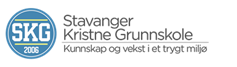 Referent: Arne Beyer